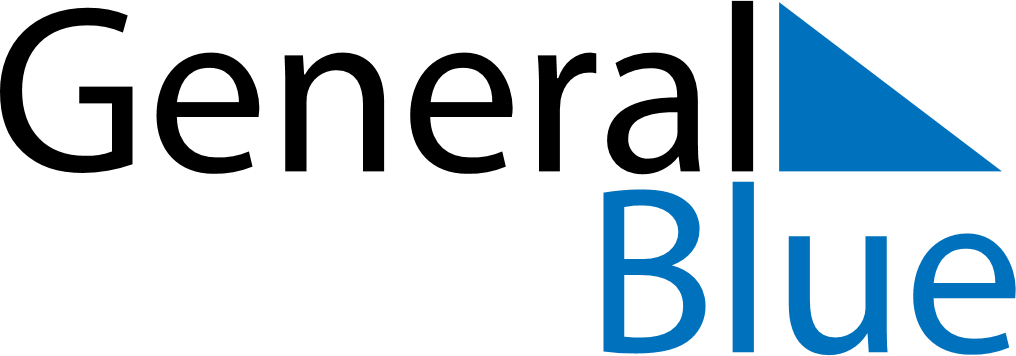 February 2024February 2024February 2024February 2024February 2024February 2024Kunoy, Nordoyar, Faroe IslandsKunoy, Nordoyar, Faroe IslandsKunoy, Nordoyar, Faroe IslandsKunoy, Nordoyar, Faroe IslandsKunoy, Nordoyar, Faroe IslandsKunoy, Nordoyar, Faroe IslandsSunday Monday Tuesday Wednesday Thursday Friday Saturday 1 2 3 Sunrise: 8:56 AM Sunset: 4:23 PM Daylight: 7 hours and 27 minutes. Sunrise: 8:53 AM Sunset: 4:26 PM Daylight: 7 hours and 32 minutes. Sunrise: 8:51 AM Sunset: 4:29 PM Daylight: 7 hours and 38 minutes. 4 5 6 7 8 9 10 Sunrise: 8:48 AM Sunset: 4:32 PM Daylight: 7 hours and 44 minutes. Sunrise: 8:45 AM Sunset: 4:35 PM Daylight: 7 hours and 50 minutes. Sunrise: 8:42 AM Sunset: 4:38 PM Daylight: 7 hours and 55 minutes. Sunrise: 8:39 AM Sunset: 4:41 PM Daylight: 8 hours and 1 minute. Sunrise: 8:36 AM Sunset: 4:44 PM Daylight: 8 hours and 7 minutes. Sunrise: 8:34 AM Sunset: 4:47 PM Daylight: 8 hours and 13 minutes. Sunrise: 8:31 AM Sunset: 4:50 PM Daylight: 8 hours and 19 minutes. 11 12 13 14 15 16 17 Sunrise: 8:28 AM Sunset: 4:53 PM Daylight: 8 hours and 25 minutes. Sunrise: 8:25 AM Sunset: 4:56 PM Daylight: 8 hours and 31 minutes. Sunrise: 8:22 AM Sunset: 4:59 PM Daylight: 8 hours and 36 minutes. Sunrise: 8:19 AM Sunset: 5:02 PM Daylight: 8 hours and 42 minutes. Sunrise: 8:16 AM Sunset: 5:05 PM Daylight: 8 hours and 48 minutes. Sunrise: 8:13 AM Sunset: 5:08 PM Daylight: 8 hours and 54 minutes. Sunrise: 8:10 AM Sunset: 5:11 PM Daylight: 9 hours and 0 minutes. 18 19 20 21 22 23 24 Sunrise: 8:07 AM Sunset: 5:13 PM Daylight: 9 hours and 6 minutes. Sunrise: 8:04 AM Sunset: 5:16 PM Daylight: 9 hours and 12 minutes. Sunrise: 8:01 AM Sunset: 5:19 PM Daylight: 9 hours and 18 minutes. Sunrise: 7:57 AM Sunset: 5:22 PM Daylight: 9 hours and 24 minutes. Sunrise: 7:54 AM Sunset: 5:25 PM Daylight: 9 hours and 30 minutes. Sunrise: 7:51 AM Sunset: 5:28 PM Daylight: 9 hours and 36 minutes. Sunrise: 7:48 AM Sunset: 5:31 PM Daylight: 9 hours and 42 minutes. 25 26 27 28 29 Sunrise: 7:45 AM Sunset: 5:34 PM Daylight: 9 hours and 48 minutes. Sunrise: 7:42 AM Sunset: 5:37 PM Daylight: 9 hours and 54 minutes. Sunrise: 7:39 AM Sunset: 5:39 PM Daylight: 10 hours and 0 minutes. Sunrise: 7:35 AM Sunset: 5:42 PM Daylight: 10 hours and 6 minutes. Sunrise: 7:32 AM Sunset: 5:45 PM Daylight: 10 hours and 12 minutes. 